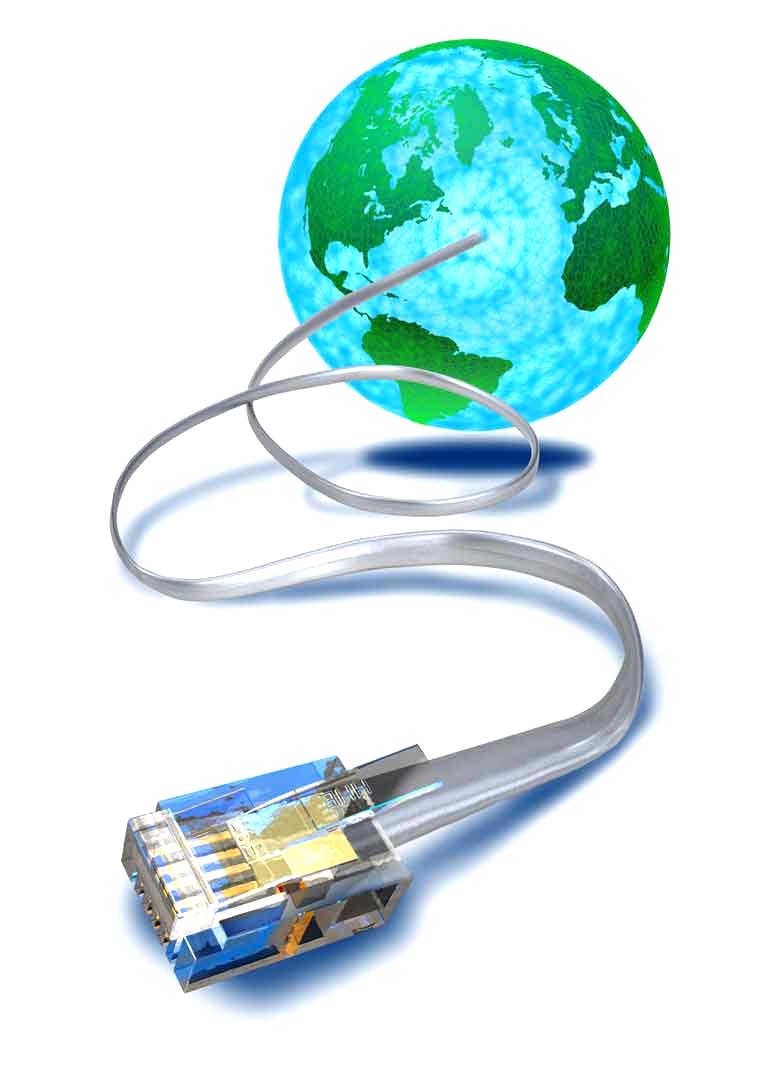 Dziś Internet to normalka w każdym domu – tak jak pralka.Choć rozwija, edukuje czasem nerwów nam napsuje.Więc koledzy, koleżanki uważajcie w sieci.Nie ściągajcie z Internetu wirusów i śmieci.Jak bezpiecznie i z rozwagą w sieci korzystamy, to DBI przypomina – problemów nie mamy.Więc DZIAŁAJMY  RAZEM i niech pójdzie w świat w myśl DBI – Internet nasz brat.Wspólnie więc zadbajmy o bezpieczną sieć, bo z tego korzyści wielkie można mieć.